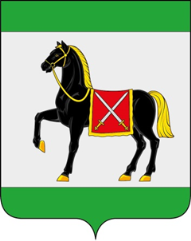 СОБРАНИЕ ПРЕДСТАВИТЕЛЕЙ ГОРОДСКОГО ПОСЕЛЕНИЯ РОЩИНСКИЙ МУНИЦИПАЛЬНОГО РАЙОНА ВОЛЖСКИЙ САМАРСКОЙ ОБЛАСТИчетвертого созыва   РЕШЕНИЕ                                              от 28 августа 2023 года № 154О предварительном одобрении проекта решения Собрания представителей городского поселения Рощинскиймуниципального района Волжский Самарской области «О внесении изменений в Устав городского поселения Рощинский муниципального района Волжский Самарской области» и вынесении проекта на публичные слушанияВ соответствии со статьями 28 и 44 Федерального закона от 06.10.2003 № 131-ФЗ «Об общих принципах организации местного самоуправления в Российской Федерации» Собрание представителей городского поселения Рощинский муниципального района Волжский Самарской областиРЕШИЛО:1.  Предварительно одобрить проект решения Собрания представителей городского поселения Рощинский муниципального района Волжский Самарской области «О внесении изменений в Устав городского поселения Рощинский муниципального района Волжский Самарской области» (приложение к настоящему решению).2.  В целях обсуждения проекта решения Собрания представителей городского поселения Рощинский муниципального района Волжский Самарской области «О внесении изменений в Устав городского поселения Рощинский муниципального района Волжский Самарской области» провести на территории городского поселения Рощинский муниципального района Волжский Самарской области публичные слушания в соответствии с Порядком организации и проведения публичных слушаний и общественных обсуждений по вопросам местного значения на территории городского поселения Рощинский муниципального района Волжский Самарской области, утвержденным решением Собрания представителей городского поселения Рощинский муниципального района Волжский Самарской области от 25 мая 2023 № 149.3.  Срок проведения публичных слушаний составляет 20 (двадцать) дней с 10 сентября 2023 года по 29 сентября 2023 года.4.  Обсуждение проекта решения Собрания представителей городского поселения Рощинский муниципального района Волжский Самарской области «О внесении изменений в Устав городского поселения Рощинский муниципального района Волжский Самарской области», а также учет представленных жителями поселения и иными заинтересованными лицами замечаний и предложений по проекту решения Собрания представителей городского поселения Рощинский муниципального района Волжский Самарской области «О внесении изменений в Устав городского поселения Рощинский муниципального района Волжский Самарской области» осуществляется в соответствии с Порядком организации и проведения публичных слушаний и общественных обсуждений по вопросам местного значения на территории городского поселения Рощинский муниципального района Волжский Самарской области, утвержденным решением Собрания представителей городского поселения Рощинский муниципального района Волжский Самарской области от 25 мая 2023 № 149.5.  Органом, уполномоченным на организацию и проведение публичных слушаний в соответствии с настоящим решением, является Собрание представителей городского поселения Рощинский муниципального района Волжский Самарской области.6.  Место проведения публичных слушаний (место ведения протокола публичных слушаний) – 443539, Самарская область, поселок городского типа Рощинский (здание администрации).7.  Собрание участников публичных слушаний по вопросу обсуждения проекта решения Собрания представителей городского поселения Рощинский муниципального района Волжский Самарской области «О внесении изменений в Устав городского поселения Рощинский муниципального района Волжский Самарской области» состоится 12 сентября 2023 года в 16.00 часов по адресу: 443539, Самарская область, поселок городского типа Рощинский (здание администрации).8.  Назначить лицом, ответственным за ведение протокола публичных слушаний и протокола мероприятия по информированию жителей городского поселения Рощинский муниципального района Волжский по вопросу публичных слушаний, заместителя Главы администрации городского поселения Рощинский Подкорытову Яну Сергеевну.9.  Принятие замечаний и предложений по вопросам публичных слушаний, поступивших от жителей поселения и иных заинтересованных лиц, осуществляется по адресу, указанному в пункте 6 настоящего решения, в рабочие дни с 8 часов до 17 часов. (Перерыв 1200-1248). В пятницу с 8 часов до 16 часов. Письменные замечания и предложения подлежат приобщению к протоколу публичных слушаний.10.  Прием замечаний и предложений по вопросу публичных слушаний оканчивается 26 сентября 2023 года.11.  Опубликовать настоящее решение, проект решения Собрания представителей городского поселения Рощинский муниципального района Волжский Самарской области «О внесении изменений в Устав городского поселения Рощинский муниципального района Волжский Самарской области» (приложение к настоящему решению) и разместить на официальном сайте администрации городского поселения Рощинский по адресу: https://admrosh.ru/.12.  Настоящее решение вступает в силу со дня его официального опубликования.Председатель Собрания представителейгородского поселения Рощинскиймуниципального района ВолжскийСамарской области                                                                            О.И.Рубина                                   Глава городского поселения Рощинскиймуниципального района ВолжскийСамарской области                                                                            В.Н. ВолковПриложениек решению Собрания представителейгородского поселения Рощинский муниципального района Волжский Самарской областиот 28 августа 2023 г. № 154ПРОЕКТСОБРАНИЕ ПРЕДСТАВИТЕЛЕЙ ГОРОДСКОГО ПОСЕЛЕНИЯ РОЩИНСКИЙ МУНИЦИПАЛЬНОГО РАЙОНА ВОЛЖСКИЙ САМАРСКОЙ ОБЛАСТИчетвертого созыва  РЕШЕНИЕ                                              от ___ ______ 2023 года № ___О внесении изменений в Устав городского поселения Рощинский муниципального района Волжский Самарской областиВ соответствии со статьей 44 Федерального закона от 06.10.2003 № 131-ФЗ «Об общих принципах организации местного самоуправления в Российской Федерации» с учетом заключения о результатах публичных слушаний по проекту решения Собрания представителей городского поселения Рощинский муниципального района Волжский Самарской области «О внесении изменений в Устав городского поселения Рощинский муниципального района Волжский Самарской области» от _______ 2023 года, Собрание представителей городского поселения Рощинский муниципального района Волжский Самарской области РЕШИЛО:Внести следующие изменения в Устав городского поселения Рощинский муниципального района Волжский Самарской области, принятый решением Собрания представителей городского поселения Рощинский муниципального района Волжский Самарской области от 23.06.2014 № 174 (далее – Устав):1) в статье 7 Устава: а) пункт 4.1 изложить в следующей редакции:«4.1) осуществление муниципального контроля за исполнением единой теплоснабжающей организацией обязательств по строительству, реконструкции и (или) модернизации объектов теплоснабжения;»; б) пункт 5 изложить в следующей редакции:«5) дорожная деятельность в отношении автомобильных дорог местного значения в границах населенных пунктов поселения и обеспечение безопасности дорожного движения на них, включая создание и обеспечение функционирования парковок (парковочных мест), осуществление муниципального контроля на автомобильном транспорте, городском наземном электрическом транспорте и в дорожном хозяйстве в границах населенных пунктов поселения, организация дорожного движения, а также осуществление иных полномочий в области использования автомобильных дорог и осуществления дорожной деятельности в соответствии с законодательством Российской Федерации;»;в) пункт 21 изложить в следующей редакции:«21) утверждение правил благоустройства территории поселения, осуществление муниципального контроля в сфере благоустройства, предметом которого является соблюдение правил благоустройства территории поселения, требований к обеспечению доступности для инвалидов объектов социальной, инженерной и транспортной инфраструктур и предоставляемых услуг, организация благоустройства территории поселения в соответствии с указанными правилами, а также организация использования, охраны, защиты, воспроизводства городских лесов, лесов особо охраняемых природных территорий, расположенных в границах населенных пунктов поселения;»;г) пункт 28 изложить в следующей редакции:«28) осуществление муниципального контроля в области охраны и использования особо охраняемых природных территорий местного значения;»;д) в пункте 38 слова «, проведение открытого аукциона на право заключить договор о создании искусственного земельного участка» исключить;е) пункт 40 изложить в следующей редакции:«40) участие в соответствии с федеральным законом в выполнении комплексных кадастровых работ;»;ж) дополнить пунктами 41 – 44 следующего содержания:«41) принятие решений и проведение на территории поселения мероприятий по выявлению правообладателей ранее учтенных объектов недвижимости, направление сведений о правообладателях данных объектов недвижимости для внесения в Единый государственный реестр недвижимости;42) принятие решений о создании, об упразднении лесничеств, создаваемых в их составе участковых лесничеств, расположенных на землях населенных пунктов поселения, установлении и изменении их границ, а также осуществление разработки и утверждения лесохозяйственных регламентов лесничеств, расположенных на землях населенных пунктов поселения;43) осуществление мероприятий по лесоустройству в отношении лесов, расположенных на землях населенных пунктов поселения;44) осуществление выявления объектов накопленного вреда окружающей среде и организация ликвидации такого вреда применительно к территориям, расположенным в границах земельных участков, находящихся в собственности поселения.»;2) пункт 1 статьи 8 Устава дополнить пунктом 18 следующего содержания:«18) осуществление мероприятий по оказанию помощи лицам, находящимся в состоянии алкогольного, наркотического или иного токсического опьянения.»;3) в подпункте 12 пункта 1 статьи 10 Устава слова «федеральными законами» заменить словами «Федеральным законом от 06.10.2003 № 131-ФЗ «Об общих принципах организации местного самоуправления в Российской Федерации»;4) пункт 2 статьи 11 Устава изложить в следующей редакции:«2. Организация и осуществление видов муниципального контроля регулируются Федеральным законом от 31.07.2020 № 248-ФЗ «О государственном контроле (надзоре) и муниципальном контроле в Российской Федерации».»;5) пункт 2 статьи 12 Устава после слов «правотворческая инициатива граждан,» дополнить словами «инициативные проекты,»;6) в пункте 4 статьи 14 Устава слова «избирательную комиссию, указанную в статье 48 настоящего Устава, которая со дня обращения и инициативной группы действует в качестве комиссии местного референдума» заменить словами «комиссию, организующую подготовку и проведение местного референдума,»; 7) в пунктах 1 и 3 статьи 15 Устава слова «избирательная комиссия, указанная в статье 48 настоящего Устава,» в соответствующих падежах заменить словами «комиссия, организующая подготовку и проведение местного референдума,» в соответствующих падежах;8) в пункте 4 статьи 16 Устава слова «избирательной комиссии, указанной в статье 48 настоящего Устава,» заменить словами «комиссии, организующей подготовку и проведение местного референдума,»;9) статью 17 Устава дополнить пунктом 5 следующего содержания:«5. По решению уполномоченной в соответствии с Федеральным законом от 12.06.2002 № 67-ФЗ «Об основных гарантиях избирательных прав и права на участие в референдуме граждан Российской Федерации» избирательной комиссии местный референдум может проводиться в течение нескольких дней подряд, но не более трех дней.»;10) в статье 19 Устава: а) в пункте 6 слова «избирательной комиссией, указанной в статье 48 настоящего Устава,» заменить словами «комиссией, организующей подготовку и проведение выборов в органы местного самоуправления,»;б) дополнить пунктом 8 следующего содержания:«8. По решению уполномоченной в соответствии с Федеральным законом от 12.06.2002 № 67-ФЗ «Об основных гарантиях избирательных прав и права на участие в референдуме граждан Российской Федерации» избирательной комиссии муниципальные выборы могут проводиться в течение нескольких дней подряд, но не более трех дней.»;11) в пунктах 5 – 7, 12 статьи 21 Устава слова «избирательная комиссия, указанная в статье 48 настоящего Устава,» в соответствующих падежах заменить словами «комиссия, организующая подготовку и проведение выборов в органы местного самоуправления, местного референдума,» в соответствующих падежах;12) в статье 23 Устава:а) пункты 2 – 5 изложить в следующей редакции: «2. Решение о созыве схода граждан принимает Глава поселения по собственной инициативе, инициативе Собрания представителей или по инициативе группы жителей поселения численностью не менее 10 человек, а в случае проведения схода граждан на части территории населенного пункта поселения по вопросу введения и использования средств самообложения граждан на данной части территории населенного пункта решение о созыве схода граждан принимается Собранием представителей поселения по инициативе группы жителей соответствующей части территории населенного пункта численностью не менее 10 человек.  3. Решение о созыве схода граждан оформляется постановлением Главы поселения, а в случае проведения схода граждан на части территории населенного пункта поселения по вопросу введения и использования средств самообложения граждан на данной части территории населенного пункта – решением Собрания представителей поселения.4. Постановление Главы поселения о созыве схода граждан, а в случае проведения схода граждан на части территории населенного пункта поселения по вопросу введения и использования средств самообложения граждан на данной части территории населенного пункта – решение Собрания представителей поселения о созыве схода граждан должны предусматривать:1) место и время проведения схода граждан;2) заблаговременное оповещение жителей территории, в границах которой проводится сход граждан, о времени и месте проведения схода граждан; 3) место для заблаговременного ознакомления с проектом муниципального правового акта и материалами по вопросам, выносимым на решение схода граждан, а также период ознакомления с такими документами, который не может составлять менее 10 рабочих дней со дня официального опубликования правового акта о созыве схода граждан до даты проведения схода граждан.В случае, если предметом рассмотрения схода граждан является проект муниципального правового акта, соответствующий проект муниципального акта должен быть официально опубликован вместе с правовым актом о созыве схода граждан.       5. Время и место проведения схода граждан должно удовлетворять возможности участия в нем не менее двух третей обладающих избирательным правом жителей населенного пункта, а в случае проведения схода граждан на части территории населенного пункта поселения по вопросу введения и использования средств самообложения граждан на данной части территории населенного пункта – соответствующей части населенного пункта, в котором (на которой) проводится сход граждан.»;б) первое предложение пункта 6 дополнить словами «(либо части его территории)»;13) дополнить Устав статьей 24.1 следующего содержания:«Статья 24.1. Инициативные проекты1. В целях реализации мероприятий, имеющих приоритетное значение для жителей поселения или его части, по решению вопросов местного значения или иных вопросов, право решения которых предоставлено органам местного самоуправления, в администрацию поселения может быть внесен инициативный проект. 2. Порядок определения части территории муниципального образования, на которой могут реализовываться инициативные проекты, порядок выдвижения, внесения, обсуждения, рассмотрения инициативных проектов, порядок проведения их конкурсного отбора, порядок формирования и деятельности коллегиального органа (комиссии), уполномоченного проводить конкурсный отбор инициативных проектов, порядок расчета и возврата сумм инициативных платежей, необходимых для реализации инициативных проектов и подлежащих возврату лицам (в том числе организациям), осуществившим их перечисление в местный бюджет, определяются решением Собрания представителей поселения.В отношении инициативных проектов, выдвигаемых для получения финансовой поддержки за счет межбюджетных трансфертов из бюджета Самарской области, требования к составу сведений, которые должны содержать инициативные проекты, порядок рассмотрения инициативных проектов, в том числе основания для отказа в их поддержке, порядок и критерии конкурсного отбора таких инициативных проектов устанавливаются в соответствии с законом и (или) иным нормативным правовым актом Самарской области.»;14) в статье 27 Устава:а) в пункте 1 после слов «и должностных лиц местного самоуправления поселения» дополнить словами «, обсуждения вопросов внесения инициативных проектов и их рассмотрения,»;б) дополнить пункт 3 абзацем следующего содержания:«В собрании граждан по вопросам внесения инициативных проектов и их рассмотрения вправе принимать участие жители соответствующей территории, достигшие шестнадцатилетнего возраста. Порядок назначения и проведения собрания граждан в целях рассмотрения и обсуждения вопросов внесения инициативных проектов определяется решением Собрания представителей поселения.»;в) пункт 4 признать утратившим силу;15) в статье 28 Устава:а) наименование статьи дополнить словами «(за исключением собрания граждан по вопросам рассмотрения и обсуждения инициативных проектов)»;б) пункт 1 после слов «по инициативе населения» дополнить словами «(за исключением собрания граждан по вопросам рассмотрения и обсуждения инициативных проектов)»;16) подпункт 13 пункта 2 статьи 35 Устава признать утратившим силу;17) в статье 38 Устава: а) подпункт 7 пункта 1 изложить в следующей редакции: «7) прекращения гражданства Российской Федерации либо гражданства иностранного государства – участника международного договора Российской Федерации, в соответствии с которым иностранный гражданин имеет право быть избранным в органы местного самоуправления, наличия гражданства (подданства) иностранного государства либо вида на жительство или иного документа, подтверждающего право на постоянное проживание на территории иностранного государства гражданина Российской Федерации либо иностранного гражданина, имеющего право на основании международного договора Российской Федерации быть избранным в органы местного самоуправления, если иное не предусмотрено международным договором Российской Федерации;»;б) дополнить пунктом 4 следующего содержания:«4. Депутат Собрания представителей поселения освобождается от ответственности за несоблюдение ограничений и запретов, требований о предотвращении или об урегулировании конфликта интересов и неисполнение обязанностей, установленных Федеральным законом от 06.10.2003 № 131-ФЗ «Об общих принципах организации местного самоуправления в Российской Федерации» и другими федеральными законами в целях противодействия коррупции, в случае, если несоблюдение таких ограничений, запретов и требований, а также неисполнение таких обязанностей признается следствием не зависящих от указанных лиц обстоятельств в порядке, предусмотренном частями 3 – 6 статьи 13 Федерального закона от 25.12.2008 № 273-ФЗ «О противодействии коррупции».»;18) пункт 1 статьи 38 Устава дополнить подпунктом 10.2 следующего содержания:«10.2) отсутствия депутата без уважительных причин на всех заседаниях Собрания представителей поселения в течение шести месяцев подряд;»;19) в статье 42 Устава: а) пункт 9 изложить в следующей редакции: «9) прекращения гражданства Российской Федерации либо гражданства иностранного государства – участника международного договора Российской Федерации, в соответствии с которым иностранный гражданин имеет право быть избранным в органы местного самоуправления, наличия гражданства (подданства) иностранного государства либо вида на жительство или иного документа, подтверждающего право на постоянное проживание на территории иностранного государства гражданина Российской Федерации либо иностранного гражданина, имеющего право на основании международного договора Российской Федерации быть избранным в органы местного самоуправления, если иное не предусмотрено международным договором Российской Федерации;»;б) дополнить абзацем следующего содержания:«Глава поселения освобождается от ответственности за несоблюдение ограничений и запретов, требований о предотвращении или об урегулировании конфликта интересов и неисполнение обязанностей, установленных Федеральным законом от 06.10.2003 № 131-ФЗ «Об общих принципах организации местного самоуправления в Российской Федерации» и другими федеральными законами в целях противодействия коррупции, в случае, если несоблюдение таких ограничений, запретов и требований, а также неисполнение таких обязанностей признается следствием не зависящих от него обстоятельств в порядке, предусмотренном частями 3 – 6 статьи 13 Федерального закона от 25.12.2008 № 273-ФЗ «О противодействии коррупции».»;20) пункт 15 статьи 44 Устава изложить в следующей редакции:«15) осуществление муниципального контроля в соответствии с федеральными законами в пределах полномочий, установленных федеральными законами;»;21) статьи 48 – 50 Устава признать утратившими силу;22) в пункте 2 статьи 52 Устава слова «, избирательной комиссии поселения» исключить;23) в подпункте 6 пункта 1 статьи 54 Устава слова «, руководителями и должностными лицами организаций, расположенных на территории поселения, независимо от их организационно-правовой формы и формы собственности, за исключением федеральных государственных органов и их территориальных органов» исключить;24) в пункте 5 статьи 57 Устава слова «со дня его поступления из территориального органа уполномоченного федерального органа исполнительной власти в сфере регистрации уставов муниципальных образований» заменить словами «со дня поступления из территориального органа уполномоченного федерального органа исполнительной власти в сфере регистрации уставов муниципальных образований уведомления о включении сведений об Уставе поселения, муниципальном правовом акте о внесении изменений в Устав поселения в государственный реестр уставов муниципальных образований субъекта Российской Федерации, предусмотренного частью 6 статьи 4 Федерального закона от 21.07.2005 № 97-ФЗ «О государственной регистрации уставов муниципальных образований».2. Поручить Главе городского поселения Рощинский муниципального района Волжский Самарской области направить настоящее Решение на государственную регистрацию в течение 15 (пятнадцати) дней со дня принятия настоящего Решения.3. После государственной регистрации вносимых настоящим Решением изменений в Устав городского поселения Рощинский муниципального района Волжский Самарской области осуществить официальное опубликование настоящего Решения.4. Настоящее Решение вступает в силу со дня его официального опубликования, за исключением положения предусмотренного абзацем вторым настоящего пункта.Пункт 28 статьи 7 Устава в редакции пункта 1 настоящего Решения вступает в силу с 1 сентября 2024 года. До 31 августа 2024 года пункт 28 статьи 7 Устава применяется в следующей редакции:«28) создание, развитие и обеспечение охраны лечебно-оздоровительных местностей и курортов местного значения на территории поселения, а также осуществление муниципального контроля в области охраны и использования особо охраняемых природных территорий местного значения;».Председатель Собрания представителейгородского поселения Рощинскиймуниципального района ВолжскийСамарской области                                                                          О.И.Рубина                                      Глава городского поселения Рощинскиймуниципального района ВолжскийСамарской области                                                                            В.Н. Волков